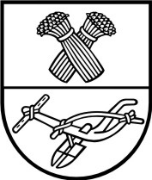 PANEVĖŽIO R. PALIŪNIŠKIO PAGRINDINĖS MOKYKLOSDIREKTORIUSĮSAKYMAS2020 m. vasario 28 d. Nr. V-19Paliūniškio k. Vadovaudamasi Panevėžio rajono savivaldybės bendrojo ugdymo mokyklų, patvirtintu Panevėžio rajono savivaldybės tarybos 2019 m. balandžio 4 d. sprendimu Nr. T-75 ir Panevėžio rajono savivaldybės Tarybos 2020 m. sausio 23 d. sprendimu T-19 „Dėl Panevėžio rajono savivaldybės Tarybos 2019 m. balandžio 4 d. sprendimo Nr. T-75 „Dėl priėmimo į Panevėžio rajono savivaldybės bendrojo ugdymo mokyklas tvarkos aprašo patvirtinimo” pakeitimu:t v i r t i n u mokinių priėmimo į Panevėžio r. Paliūniškio pagrindinę mokyklą tvarkos aprašą (pridedama).L. e. direktoriaus pareigas					Jolanta Grinkienė                         	 PATVIRTINTAPaliūniškio pagrindinės mokyklosdirektoriaus 2020 m. vasario  28  d. įsakymu Nr. V- 19PRIĖMIMO Į PANEVĖŽIO R. PALIŪNIŠKIO PAGRINDINĘ MOKYKLĄ TVARKOS APRAŠASI SKYRIUSBENDROSIOS NUOSTATOS1. Priėmimo į Panevėžio rajono Paliūniškio pagrindinę mokyklą tvarkos aprašas (toliau – Tvarka) nustato asmenų priėmimą mokytis pagal ikimokyklinio, priešmokyklinio, pradinio, pagrindinio, vidurinio ugdymo programas, priėmimo kriterijus, dokumentus, kuriuos turi pateikti į mokyklą priimami asmenys, prašymų ir kitų dokumentų priėmimo vietą, pradžią ir pabaigą, prašymų registravimo, asmenų priėmimo per mokslo metus tvarką.2. Priėmimas mokytis pagal ikimokyklinio, priešmokyklinio, pradinio, pagrindinio, vidurinio ugdymo programas nustatomas vadovaujantis Lietuvos Respublikos švietimo įstatymu, Mokyklų, vykdančių formaliojo švietimo programas, tinklo kūrimo taisyklėmis, patvirtintomis Lietuvos Respublikos Vyriausybės 2011 m. birželio 29 d. nutarimu Nr. 768 „Dėl Mokyklų, vykdančių formaliojo švietimo programas, tinklo kūrimo taisyklių patvirtinimo“, Nuosekliojo mokymosi pagal bendrojo ugdymo programas tvarkos aprašu, patvirtintu Lietuvos Respublikos švietimo ir mokslo ministro 2005 m. balandžio 5 d. įsakymu Nr. ISAK-556 „Dėl Nuosekliojo mokymosi pagal bendrojo ugdymo programas tvarkos aprašo patvirtinimo“, Priešmokyklinio ugdymo tvarkos aprašu, patvirtintu Lietuvos Respublikos švietimo ir mokslo ministro 2013 m. lapkričio 21 d. įsakymu Nr. V-1106 „Dėl Priešmokyklinio ugdymo tvarkos aprašo patvirtinimo“, Mokinių, turinčių specialiųjų ugdymosi poreikių, ugdymo organizavimo tvarkos aprašu, patvirtintu Lietuvos Respublikos švietimo ir mokslo ministro 2011 m. rugsėjo 30 d. įsakymu Nr. V-1795 „Dėl Mokinių, turinčių specialiųjų ugdymosi poreikių, ugdymo organizavimo tvarkos aprašo patvirtinimo“, ir šia Tvarka.3. Panevėžio r. Paliūniškio pagrindinės mokyklos (toliau – mokykla) tvarka parengta vadovaudamasi Priėmimo į valstybinę ir savivaldybės bendrojo ugdymo mokyklą, profesinio mokymo įstaigą bendrųjų kriterijų sąrašo, patvirtinto Lietuvos Respublikos švietimo ir mokslo ministro 2004 m. birželio 25 d. įsakymu Nr. ISAK-1019 „Dėl Priėmimo į valstybinę ir savivaldybės bendrojo ugdymo mokyklą, profesinio mokymo įstaigą bendrųjų kriterijų sąrašo patvirtinimo“, 3 punktu, kiekvienais kalendoriniais metais iki kovo 31 d. nustato klasių (grupių) skaičių ir mokinių skaičių jose, priešmokyklinio ugdymo grupių skaičių kitais mokslo metais. Jei sudaromos jungtinės klasės, nustato, iš kokių klasių sudaroma jungtinė klasė, nurodant kiekvienos klasės mokinių skaičių. Iki rugsėjo 1 d. klasių (grupių) ir mokinių skaičių patikslina, 4. Klasės sudaromos vadovaujantis Mokyklų tinklo kūrimo taisyklėmis, patvirtintomis Lietuvos Respublikos Vyriausybės 2011 m. birželio 29 d. nutarimu Nr. 768, kuriose nustatytas didžiausias leistinas mokinių ir specialiųjų ugdymosi poreikių turinčių vaikų skaičius klasėje.5. Priėmimą vykdo mokyklos direktorius ir priėmimo komisija. Komisijos sudėtį, jos darbo reglamentą bei mokinių priėmimo į mokyklą tvarkos aprašą tvirtina mokyklos direktorius ir viešai skelbia mokyklos interneto svetainėje. Mokyklos direktorius, komisijos nariai nusišalina nuo sprendimų priėmimo, jei numatomi galimi viešųjų ir privačių interesų konfliktai.II SKYRIUSPRIĖMIMO KRITERIJAI6. Panevėžio r. Paliūniškio pagrindinė mokykla mokykla užtikrina, kad vaikai ir mokiniai, gyvenantys mokyklai priskirtoje aptarnavimo teritorijoje, mokytųsi pagal paskirto privalomojo ikimokyklinio, priešmokyklinio, pradinio, pagrindinio ugdymo programos pirmąją ir antrąją dalis. Į laisvas vietas klasėse (grupėse) gali būti priimti vaikai ir mokiniai, negyvenantys mokyklos aptarnavimo teritorijoje.7. Visiems iki 16 metų vaikams ir mokiniams, gyvenantiems mokyklai priskirtoje aptarnavimo teritorijoje, ugdymas privalomas pagal priešmokyklinio, pradinio, pagrindinio ugdymo programas.8. Mokinys tęsti mokslą priimamas, kai pateikia mokymosi pasiekimų pažymėjimą arba pažymą apie mokymosi pasiekimus ankstesnėje mokykloje.9. Mokinys, neturintis mokymosi pasiekimus įteisinančio dokumento, priimamas mokytis mokykloje patikrinus jo pasiekimus ir nustačius jų atitiktį bendrosiose pradinio, pagrindinio, vidurinio ugdymo programose numatytiems mokymosi rezultatams.10. Mokinys, baigęs adaptuotą pagrindinio ugdymo programą, specialiąją pagrindinio ugdymo programą arba pagrindinio ugdymo individualizuotą programą, priimamas mokytis, pateikęs pagrindinio ugdymo pasiekimų pažymėjimą arba pažymą apie mokymosi pasiekimus.11. Lietuvos Respublikos piliečiai ir užsieniečiai, grįžę ar atvykę nuolat ar laikinai gyventi Lietuvos Respublikoje, nemokantys valstybinės kalbos, į mokyklą priimami vadovaujantis Užsieniečių ir Lietuvos Respublikos piliečių, atvykusių ar grįžusių gyventi ir dirbti Lietuvos Respublikoje, vaikų ir suaugusiųjų ugdymo išlyginamosiose klasėse ir išlyginamosiose mobiliosiose grupėse tvarkos aprašu, patvirtintu Lietuvos Respublikos švietimo ir mokslo ministro 2005 m. rugsėjo 1 d. įsakymu Nr. ISAK-1800.III SKYRIUSPRIĖMIMAS MOKYTIS PAGAL IKIMOKYKLINIO UGDYMO PROGRAMĄ IR PRIEŠMOKYKLINIO UGDYMO PROGRAMĄ12. Į mokyklą ugdyti pagal ikimokyklinio ugdymo programą priimami 1–5 metų vaikai.13. Į mokyklą ugdyti pagal priešmokyklinio ugdymo programą priimamas vaikas, kuriam tais kalendoriniais metais sueina 6 metai. Priešmokyklinis ugdymas anksčiau gali būti teikiamas tėvų (globėjų) sprendimu, bet ne anksčiau, negu vaikui sueina 5 metai.14. Į mokyklą ugdyti pagal ikimokyklinio ugdymo programą ar priešmokyklinio ugdymo programą vaikai priimami, kai vaiko tėvai (globėjai) pateikia:14.1. prašymą ugdyti pagal ikimokyklinio ar priešmokyklinio ugdymo programas;14.2. nustatytos formos vaiko sveikatos pažymėjimą;14.3. vaiko gimimo liudijimą ir jo kopiją;14.4. švietimo pagalbos tarnybos ar gydytojo specialisto vaiko sveikatos būklės įvertinimo pažymą, jei vaikas turi specialiųjų ugdymosi poreikių;14.5. tęsiant ugdymą pagal priešmokyklinio ugdymo programą toje pačioje mokykloje, pateikiamas tik prašymas.15. Vaikų, priimamų į ikimokyklinio ugdymo ar priešmokyklinio ugdymo grupes, preliminarius sąrašus sudaro mokyklos direktorius iki einamųjų metų kovo 1 d. Jei grupėse yra laisvų vietų, šie sąrašai gali būti pildomi nuolat.IV SKYRIUSPRIĖMIMAS MOKYTIS PAGAL PRADINIO UGDYMO PROGRAMĄ16. Mokytis pagal pradinio ugdymo programą priimamas vaikas, kai jam tais kalendoriniais metais sueina 7 metai ir yra baigęs priešmokyklinio ugdymo programą. Gali būti priimamas 6 metų vaikas, jei yra baigęs priešmokyklinio ugdymo programą.17. Vaikas vieno iš tėvų (globėjų) prašymu gali būti priimamas mokytis pagal pradinio ugdymo programos dalį, skirtą antrajai klasei, jeigu mokykla, patikrinusi vaiko pasiekimus, nustato jų atitiktį pirmosios klasės mokiniui mokykloje numatytiems mokymosi pasiekimams.18. Mokyklai vaiko tėvai (globėjai) pateikia:18.1. prašymą mokytis pagal pradinio ugdymo programą;18.2. vaiko gimimo liudijimą ir jo kopiją;18.3. priešmokyklinio ugdymo pedagogo pasirašytą rekomendaciją, patvirtintą mokyklos direktoriaus;18.4. švietimo pagalbos tarnybos pažymą dėl specialiojo ugdymo programos skyrimo ir specialiųjų ugdymosi poreikių įvertinimo, jeigu vaikas turi specialiųjų ugdymosi poreikių.V SKYRIUSPRIĖMIMAS MOKYTIS PAGAL PAGRINDINIO UGDYMO PROGRAMĄ19. Mokytis pagal pagrindinio ugdymo programą (pagrindinio ugdymo programos pirmąją dalį) priimamas asmuo, įgijęs pradinį išsilavinimą.20. Mokinys, baigęs adaptuotą pradinio ugdymo programą, specialiąją pradinio ugdymo programą arba pradinio ugdymo individualizuotą programą, priimamas mokytis pagal pagrindinio ugdymo individualizuotą programą (pagrindinio ugdymo individualizuotos programos pirmąją dalį), pateikęs pradinio ugdymo pasiekimų pažymėjimą arba pažymą apie mokymosi pasiekimus.21. Asmuo, naujai atvykęs mokytis, bendrojo ugdymo mokyklai pateikia:21.1. prašymą mokytis pagal pagrindinio ugdymo programos pirmąją arba antrąją dalį;21.2. gimimo liudijimą ir jo kopiją;21.3. įgyto išsilavinimo pažymėjimą arba pažymą apie mokymosi pasiekimus;21.4. priimamas į 5 klasę mokinys – pradinio išsilavinimo pažymėjimą ir pradinio ugdymo programos baigimo pasiekimų ir pažangos vertinimo aprašą.VI SKYRIUSPRAŠYMŲ PRIĖMIMO ĮFORMINIMO IR REGISTRAVIMO TVARKA26. Prašymą mokytis mokykloje už iki 14 metų mokinį pateikia vienas iš tėvų (globėjų, rūpintojų). 14–16 metų mokinys prie prašymo prideda vieno iš tėvų (globėjų) raštišką sutikimą.27. Prašyme nurodomi tikslūs duomenys apie tėvų (globėjų, rūpintojų) darbovietę, gyvenamąją vietą, telefono numeris, elektroninio pašto adresas. 28. Prašymas ir kiti pateikiami dokumentai priimami ir registruojami prašymo pateikimo dieną mokykloje.29. Mokymo sutartis su kiekvienu naujai atvykusiu mokytis mokiniu ir tos pačios mokyklos mokiniu, pradedančiu mokytis pagal aukštesnio lygmens ugdymo programą ar jos dalį, keičiančiu ugdymo programą (pradedančiu mokytis pagal atitinkamą pritaikytą bendrojo ugdymo programą), sudaroma iki pirmos mokymosi dienos jo mokymosi pagal aukštesnio lygmens ugdymo programą: pradinio, pagrindinio (ar tik jos pirmąją ar antrąją dalį) ar vidurinio ugdymo programą.30. Mokymo sutartį mokykla sudaro pagal mokyklos, paskirtį ir vykdomą ikimokyklinio, priešmokyklinio, pradinio, pagrindinio (pagrindinio ugdymo programos pirmąją ar antrąją dalį), vidurinio ugdymo programą.31. Abu mokymo sutarties egzempliorius pasirašo mokyklos direktorius ar jo įgaliotas asmuo ir prašymo teikėjas. Už vaiką iki 14 metų jo vardu mokymo sutartį sudaro vienas iš tėvų (globėjų, rūpintojų), veikdamas išimtinai vaiko interesais. Vaikas nuo 14 iki 18 metų mokymo sutartį sudaro tik turėdamas vieno iš tėvų (globėjų, rūpintojų) raštišką sutikimą.32. Vienas mokymo sutarties egzempliorius įteikiamas prašymą pateikusiam asmeniui, kitas egzempliorius lieka mokykloje (segama į mokinio asmens bylą).33. Sudarius mokymo sutartį:33.1. mokinys įregistruojamas Mokinių registre;33.2. sudaroma mokinio byla. Joje dedama mokymo sutartis, mokinio ir (ar) jo tėvų (globėjų, rūpintojų) prašymai, pažymos ir kita tikslinga, su mokinio ugdymu susijusi informacija. Mokiniui išvykus iš mokyklos, jo byloje esantys dokumentai lieka mokykloje. 34. Mokyklos direktoriaus įsakymu įforminama:34.1. mokinių paskirstymas į klases (srautus);34.2. mokinio laikinas išvykimas gydytis ir mokytis arba laikinas individualus mokinio išvykimas mokytis (mobilumo veikla) į kitos šalies mokyklą pagal tarptautinę programą (mokymo sutartis laikino išvykimo laikotarpiu nenutraukiama).VIII SKYRIUSBAIGIAMOSIOS NUOSTATOS35. Susiklosčius nenumatytoms šioje Tvarkoje ir kituose mokinių priėmimą į mokyklą reglamentuojančiuose teisės aktuose aplinkybėms, sprendimą priima mokyklos vadovas.36. Tvarka gali būti skelbiama mokyklos leidžiamuose lankstukuose, tinklalapyje, spaudoje._____________________________DĖL MOKINIŲ PRIĖMIMO Į PANEVĖŽIO R. PALIŪNIŠKIO PAGRINDINĘ MOKYKLĄ TVARKOS APRAŠO PATVIRTINIMO